Infofolder facturatie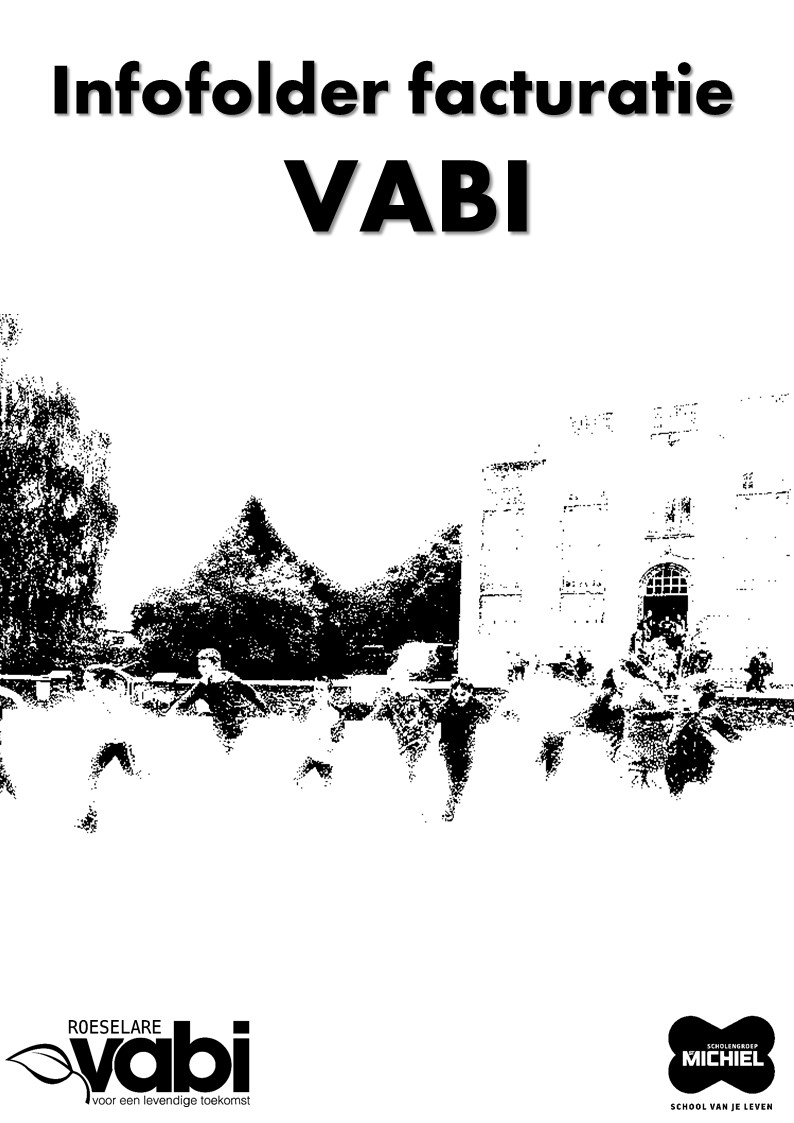 VABI
6 TSOGOED OM WETEN…
KOSTEN BESPARENUw uitbetaler van het Groeipakket zal jaarlijks onderzoeken of uw zoon of dochter in aanmerking komt voor een schooltoeslag en deze uitbetalen. Met vragen hierover kan u terecht het gratis informatienummer van de Vlaamse overheid: 1700.Afhankelijk van uw ziekenfonds hebt u recht op een beperkte tussenkomst van één of meerdere schooluitstappen per schooljaar. Onze boekhouding zal hiervoor een formulier op naam voorzien.We proberen als school de kosten voor de leerlingen zo laag mogelijk te houden. Dit onder andere bij het maken van kopieën en het vastleggen van uitstappen en andere initiatieven. De boeken zijn vaak duur. Onze school doet ook hier een inspanning om de prijs te drukken. Waar mogelijk wordt gewerkt met leerwerkboeken en sommige theorieboeken kunnen tweedehands aangekocht worden.Leerlingen van het derde en vierde jaar werken op school met een eigen laptop. De laptops kunnen aangekocht worden op school tegen een  democratische prijs.  Dit onder meer door  financiële steun van het Vlaams Ministerie van Onderwijs en Vorming.FACTURENEr zijn vijf vaste betaalmomenten per schooljaar: boekenverkoop - herfstvakantie - kerstvakantie - paasvakantie - einde schooljaar (uitzonderlijk is er een factuur voor de krokusvakantie bij grote bedragen, zoals de afbetaling van een laptop, of de voorschotten op een eindejaarsreis)De facturen worden per mail verstuurd naar de ouders van wie we een emailadres hebben.Bij een echtscheidingssituatie stuurt de boekhouding een originele factuur naar beide ouders. Rappels worden eveneens naar beide ouders verstuurd, ook al betaalde één van beide ouders zijn of haar deel. Dit is een wettelijke verplichting voor de boekhouding. U hebt 30 dagen de tijd om een factuur te betalen. Daarna komt de factuur in het systeem van rappels met extra kosten en eventueel incasso terecht.Bij betaalmoeilijkheden of vragen over een factuur, kan u contact opnemen met Carl Marichal (051 26 47 18 - carl.marichal@sint-michiel.be). Er wordt samen naar een passende oplossing gezocht.Bij betaalmoeilijkheden is onder andere een gespreide betaling van de schoolrekening mogelijk. Dit kan eveneens besproken worden met Carl Marichal. Dit kan ook aangevraagd worden bij de boekhouding (boekhouding.campus@sint-michiel.be)Een financieel probleem tussen ouders en school, willen we graag samen met de ouders bespreken en oplossen. We zullen de leerling hier niet mee belasten.Bij afwezigheid van een leerling kunnen bepaalde kosten toch worden aangerekend. Het gaat om vaste kosten, zoals een busrit bij een uitstap, die anders op de rekeningen van de andere leerlingen terecht komen. 6TB6TD6TL6TTBoeken laatste week augustusBoeken laatste week augustusBoeken laatste week augustusVaste kosten:Vaste kosten:Hand- en werkboeken Hand- en werkboeken Hand- en werkboeken 241,55188,95188,95188,95WerkbroekWerkbroek41,8941,8941,89VABI-polo14,1614,1614,16VABI-sweaterVABI-sweater18,2718,2718,27VeiligheidsschoenenVeiligheidsschoenenVeiligheidsschoenen30,5830,5830,58Labojas23,20Totaal264,75293,85293,85293,85Variabele kosten:Variabele kosten:BodywarmerBodywarmer24,0524,0524,05BroeksriemBroeksriem4,514,514,51Werkbroek met kniebeschermersWerkbroek met kniebeschermersWerkbroek met kniebeschermersWerkbroek met kniebeschermers47,1247,1247,12Totaal0,0047,1247,1247,12Periode 1: herfstvakantiePeriode 1: herfstvakantiePeriode 1: herfstvakantieVaste kosten:Vaste kosten:Kopieën: 0,043/stuk40,3920,3634,3025,77RapportmapjeRapportmapje1,401,401,401,40Herbarium (map + bladen)Herbarium (map + bladen)Herbarium (map + bladen)6,006,00Engelse TuinenEngelse Tuinen31,95Bezoek Demo Groen - LakenBezoek Demo Groen - LakenBezoek Demo Groen - Laken15,80Bezoek PCA Kruishoutem - vleesbedrijf AvelgemBezoek PCA Kruishoutem - vleesbedrijf AvelgemBezoek PCA Kruishoutem - vleesbedrijf AvelgemBezoek PCA Kruishoutem - vleesbedrijf Avelgem12,00Uitstap DossinkazerneUitstap DossinkazerneUitstap Dossinkazerne25,20De Nieuwe DreveDe Nieuwe Dreve8,008,008,008,00Didactische uitstap Pairi DaizaDidactische uitstap Pairi DaizaDidactische uitstap Pairi DaizaDidactische uitstap Pairi Daiza31,45EindejaarsreisEindejaarsreis100,00100,00Totaal149,79161,2186,9088,92Variabele kosten:Variabele kosten:Maaltijdkaart (eenmalig aan te kopen)Maaltijdkaart (eenmalig aan te kopen)Maaltijdkaart (eenmalig aan te kopen)Maaltijdkaart (eenmalig aan te kopen)1,001,001,001,00Warme maaltijden 4x/weekWarme maaltijden 4x/weekWarme maaltijden 4x/week(5,1/mltd)173,40173,40173,40173,40Vieruurtje 3x/weekVieruurtje 3x/week(1,85/4-u)44,4044,4044,4044,40Huur kluis16,0016,0016,0016,00Totaal234,80234,80234,80234,80Periode 2: kerstvakantiePeriode 2: kerstvakantiePeriode 2: kerstvakantieVaste kosten:Vaste kosten:Kopieën: 0,043/stuk30,9830,9830,1917,16Voorstelling Flits!Voorstelling Flits!5,405,405,405,40Deelname verkeersweekDeelname verkeersweekDeelname verkeersweek3,003,003,003,00Klasfoto2,002,002,002,00Pasfoto5,205,205,205,20Bezoek varkenskwekerij DhondtBezoek varkenskwekerij DhondtBezoek varkenskwekerij DhondtBezoek varkenskwekerij Dhondt3,00HerbariumbladHerbariumblad2,80EindejaarsreisEindejaarsreis100,00100,00Totaal146,58146,5851,5932,76Variabele kosten:Variabele kosten:Warme maaltijden 4x/weekWarme maaltijden 4x/weekWarme maaltijden 4x/week(5,1/mltd)137,70137,70137,70137,70Vieruurtje 3x/weekVieruurtje 3x/week(1,85/4-u)38,8538,8538,8538,85Studie 1ste TrimStudie 1ste Trim18,0018,0018,0018,00Abonnement boektoppersAbonnement boektoppersAbonnement boektoppers19,9519,9519,9519,95Totaal214,50214,50214,50214,50Periode 3: paasvakantiePeriode 3: paasvakantiePeriode 3: paasvakantieVaste kosten:Vaste kosten:Kopieën: 0,043/stuk29,7223,8827,3830,51Deelname workshop kaas makenDeelname workshop kaas makenDeelname workshop kaas makenDeelname workshop kaas maken6,00huur praktijkkluishuur praktijkkluis16,0016,0016,00Sportdag (keuze-afhankelijk)Sportdag (keuze-afhankelijk)Sportdag (keuze-afhankelijk)Sportdag (keuze-afhankelijk)40,0040,0040,0040,00Bezoek tuinaanleg VerhaegheBezoek tuinaanleg VerhaegheBezoek tuinaanleg VerhaegheBezoek tuinaanleg Verhaeghe2,60SID-in beursSID-in beurs4,004,00Deelname eiwitprofielDeelname eiwitprofielDeelname eiwitprofiel6,00Praktijkmateriaal bierbrouwenPraktijkmateriaal bierbrouwenPraktijkmateriaal bierbrouwenPraktijkmateriaal bierbrouwen7,002,75Hoevslagerij CasierHoevslagerij CasierHoevslagerij Casier2,15Bezoek AgriflandersBezoek AgriflandersBezoek Agriflanders18,65EindejaarsreisEindejaarsreis100,00100,00Totaal192,72186,63104,1889,11Variabele kosten:Variabele kosten:Warme maaltijden 4x/weekWarme maaltijden 4x/weekWarme maaltijden 4x/week(5,1/mltd)260,10260,10260,10260,10Vieruurtje 3x/weekVieruurtje 3x/week(1,85/4-u)66,6066,6066,6066,60Studie 2de en 3de trimStudie 2de en 3de trimStudie 2de en 3de trim20,0020,0020,0020,00solidariteitsmaalsolidariteitsmaal5,005,005,005,00Totaal351,70351,70351,70351,70Periode 4: 30 juniPeriode 4: 30 juniPeriode 4: 30 juniVaste kosten:Vaste kosten:Kopieën: 0,043/stuk18,1518,0225,6218,13Stress factorStress factor5,50Bedrijfsbezoek LeievoedersBedrijfsbezoek LeievoedersBedrijfsbezoek Leievoeders4,60Bedrijfsbezoek DewulfBedrijfsbezoek DewulfBedrijfsbezoek Dewulf1,10Gastspreker AveveGastspreker Aveve1,10Bedrijfsbezoek PetersimeBedrijfsbezoek PetersimeBedrijfsbezoek Petersime6,85Bedrijfsbezoek CNH ZedelgemBedrijfsbezoek CNH ZedelgemBedrijfsbezoek CNH ZedelgemBedrijfsbezoek CNH Zedelgem10,60Bezoek melkveebedrijf Faes …Bezoek melkveebedrijf Faes …Bezoek melkveebedrijf Faes …Bezoek melkveebedrijf Faes …9,60EindejaarsreisEindejaarsreis60,0060,00Totaal78,1583,5259,4718,13Variabele kosten:Variabele kosten:Warme maaltijden 4x/weekWarme maaltijden 4x/weekWarme maaltijden 4x/week(5,1/mltd)163,20163,20163,20163,20Vieruurtje 3x/weekVieruurtje 3x/week(1,85/4-u)55,5055,5055,5055,50Kopieën internaat printerKopieën internaat printerKopieën internaat printer0,10/stukTotaal163,20163,20163,20163,20JaartotaalVaste kostenVaste kosten567,24601,99326,19252,97Maaltijden964,20964,20964,20964,20